PLAN ZAJĘĆ ZDALNEGO NAUCZANIA KLASY 1APLAN ZAJĘĆ ZDALNEGO NAUCZANIA KLASY 1BPLAN ZAJĘĆ ZDALNEGO NAUCZANIA KLASY 1CPLAN ZAJĘĆ ZDALNEGO NAUCZANIA KLASY 2APLAN ZAJĘĆ ZDALNEGO NAUCZANIA KLASY 2BPLAN ZAJĘĆ ZDALNEGO NAUCZANIA KLASY 2CPLAN ZAJĘĆ ZDALNEGO NAUCZANIA KLASY 3APLAN ZAJĘĆ ZDALNEGO NAUCZANIA KLASY 3BPLAN ZAJĘĆ ZDALNEGO NAUCZANIA KLASY 3CPoniedziałekWtorekŚrodaEdukacja  wczesnoszkolnaEdukacja  wczesnoszkolnaEdukacja  wczesnoszkolnaJ. angielskiJ. angielskiEdukacja  wczesnoszkolnaEdukacja  wczesnoszkolnaEdukacja  wczesnoszkolnaW-f.Zajęcia informatyczneEdukacja  wczesnoszkolnaEdukacja  wczesnoszkolnaEdukacja  wczesnoszkolnaW-f.Czwartek Piątek Sobota Edukacja  wczesnoszkolnaEdukacja  wczesnoszkolnaReligiaReligiaJ. włoski- kołoJ. włoski- kołoEdukacja  wczesnoszkolnaEdukacja  wczesnoszkolnaEdukacja  wczesnoszkolnaW-f.PoniedziałekWtorekŚrodaEdukacja  wczesnoszkolnaEdukacja  wczesnoszkolnaEdukacja  wczesnoszkolnaJ. angielskiJ. angielskiEdukacja  wczesnoszkolnaEdukacja  wczesnoszkolnaEdukacja  wczesnoszkolnaW-f.Zajęcia informatyczneEdukacja  wczesnoszkolnaEdukacja  wczesnoszkolnaEdukacja  wczesnoszkolnaW-f.Czwartek Piątek Sobota Edukacja  wczesnoszkolnaEdukacja  wczesnoszkolnaReligiaReligiaJ. angielski-kołoEdukacja  wczesnoszkolnaEdukacja  wczesnoszkolnaEdukacja  wczesnoszkolnaW-f.PoniedziałekWtorekŚrodaEdukacja  wczesnoszkolnaEdukacja  wczesnoszkolnaEdukacja  wczesnoszkolnaJ. angielskiJ. angielskiEdukacja  wczesnoszkolnaEdukacja  wczesnoszkolnaEdukacja  wczesnoszkolnaW-f.Zajęcia informatyczneEdukacja  wczesnoszkolnaEdukacja  wczesnoszkolnaEdukacja  wczesnoszkolnaW-f.Czwartek Piątek Sobota Edukacja  wczesnoszkolnaEdukacja  wczesnoszkolnaReligiaReligiaEdukacja  wczesnoszkolnaEdukacja  wczesnoszkolnaEdukacja  wczesnoszkolnaW-f.J. niemiecki- kołoPoniedziałekWtorekŚrodaEdukacja  wczesnoszkolnaEdukacja  wczesnoszkolnaEdukacja  wczesnoszkolnaJ. angielskiJ. angielskiEdukacja  wczesnoszkolnaEdukacja  wczesnoszkolnaEdukacja  wczesnoszkolnaW-f.Zajęcia informatyczneEdukacja  wczesnoszkolnaEdukacja  wczesnoszkolnaEdukacja  wczesnoszkolnaW-f.Czwartek Piątek Sobota Edukacja  wczesnoszkolnaEdukacja  wczesnoszkolnaReligiaReligiaJ. włoski- kołoJ. włoski- kołoEdukacja  wczesnoszkolnaEdukacja  wczesnoszkolnaEdukacja  wczesnoszkolnaW-f. J. włoskiPoniedziałekWtorekŚrodaEdukacja  wczesnoszkolnaEdukacja  wczesnoszkolnaEdukacja  wczesnoszkolnaJ. angielskiJ. angielskiEdukacja  wczesnoszkolnaEdukacja  wczesnoszkolnaEdukacja  wczesnoszkolnaW-f.Kodowanie - kołoZajęcia informatyczneEdukacja  wczesnoszkolnaEdukacja  wczesnoszkolnaEdukacja  wczesnoszkolnaW-f.Czwartek Piątek Sobota Edukacja  wczesnoszkolnaEdukacja  wczesnoszkolnaKodowanie - kołoReligiaReligiaEdukacja  wczesnoszkolnaEdukacja  wczesnoszkolnaEdukacja  wczesnoszkolnaW-f.PoniedziałekWtorekŚrodaEdukacja  wczesnoszkolnaEdukacja  wczesnoszkolnaEdukacja  wczesnoszkolnaJ. angielskiJ. angielskiEdukacja  wczesnoszkolnaEdukacja  wczesnoszkolnaEdukacja  wczesnoszkolnaW-f.Zajęcia informatyczneEdukacja  wczesnoszkolnaEdukacja  wczesnoszkolnaEdukacja  wczesnoszkolnaW-f.Czwartek Piątek Sobota Edukacja  wczesnoszkolnaEdukacja  wczesnoszkolnaReligiaReligiaMatematyka- kołoEdukacja  wczesnoszkolnaEdukacja  wczesnoszkolnaEdukacja  wczesnoszkolnaW-f.PoniedziałekWtorekŚrodaEdukacja  wczesnoszkolnaEdukacja  wczesnoszkolnaEdukacja  wczesnoszkolnaJ. angielskiJ. angielskiEdukacja  wczesnoszkolnaEdukacja  wczesnoszkolnaEdukacja  wczesnoszkolnaW-f.Zajęcia informatyczneEdukacja  wczesnoszkolnaEdukacja  wczesnoszkolnaEdukacja  wczesnoszkolnaW-f.Czwartek Piątek Sobota Edukacja  wczesnoszkolnaEdukacja  wczesnoszkolnaReligiaReligiaJ. włoski- kołoJ. włoski- kołoEdukacja  wczesnoszkolnaEdukacja  wczesnoszkolnaEdukacja  wczesnoszkolnaW-f.J. włoskiJ. włoskiPoniedziałekWtorekŚrodaEdukacja  wczesnoszkolnaEdukacja  wczesnoszkolnaEdukacja  wczesnoszkolnaJ. angielskiJ. angielskiEdukacja  wczesnoszkolnaEdukacja  wczesnoszkolnaEdukacja  wczesnoszkolnaW-f.Zajęcia informatyczneEdukacja  wczesnoszkolnaEdukacja  wczesnoszkolnaEdukacja  wczesnoszkolnaW-f.Czwartek Piątek Sobota Edukacja  wczesnoszkolnaEdukacja  wczesnoszkolnaReligiaReligiaJ. angielski- koło-2,5 godz.Edukacja  wczesnoszkolnaEdukacja  wczesnoszkolnaEdukacja  wczesnoszkolnaW-f.PoniedziałekWtorekŚrodaEdukacja  wczesnoszkolnaEdukacja  wczesnoszkolnaEdukacja  wczesnoszkolnaJ. angielskiJ. angielskiEdukacja  wczesnoszkolnaEdukacja  wczesnoszkolnaEdukacja  wczesnoszkolnaW-f.Zajęcia informatyczneEdukacja  wczesnoszkolnaEdukacja  wczesnoszkolnaEdukacja  wczesnoszkolnaW-f.Czwartek Piątek Sobota Edukacja  wczesnoszkolnaEdukacja  wczesnoszkolnaReligiaReligiaEdukacja  wczesnoszkolnaEdukacja  wczesnoszkolnaEdukacja  wczesnoszkolnaW-f.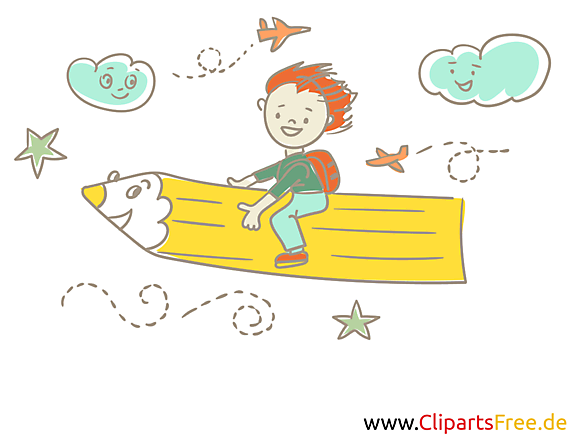 